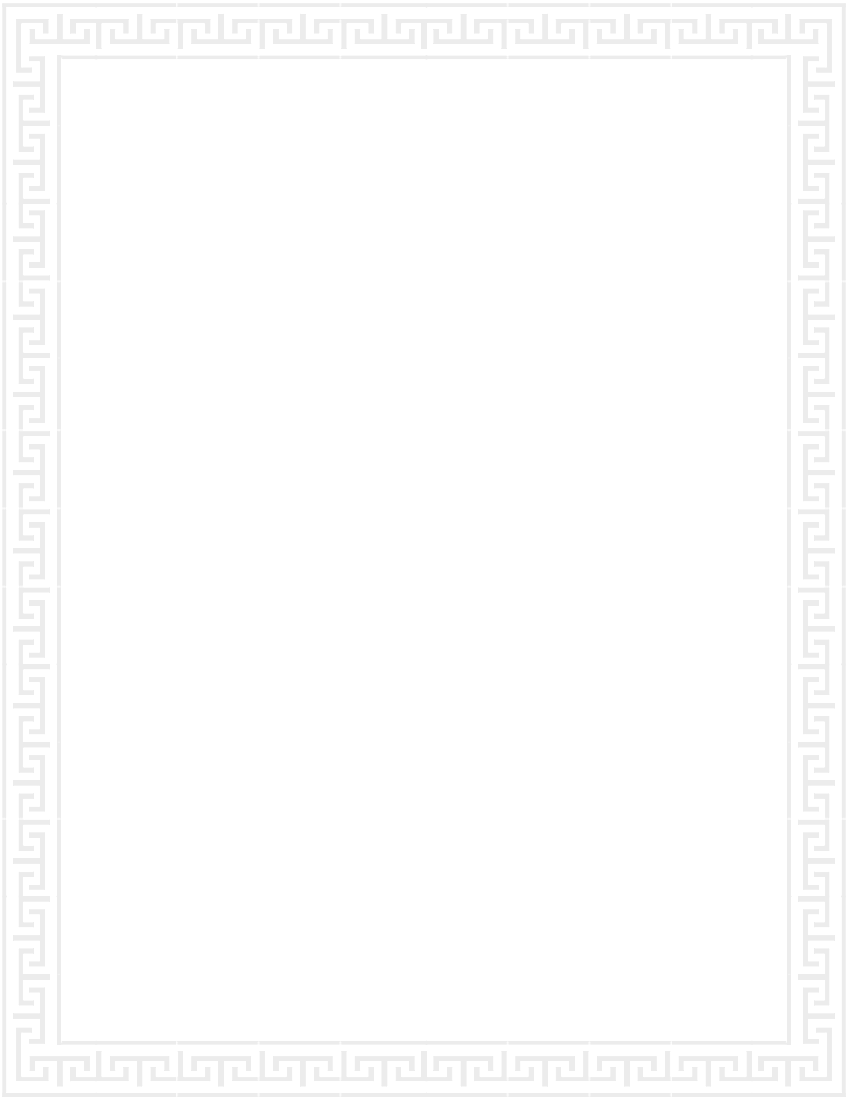 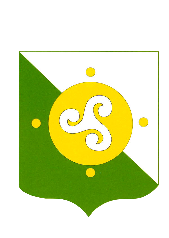 Проект 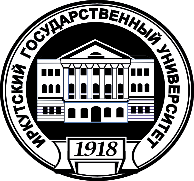 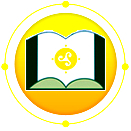 Администрация Усть-Ордынского Бурятского округа Областное государственное бюджетное учреждение культуры «Усть-Ордынская Национальная библиотека им. М.Н. Хангалова»Федеральное государственное бюджетное образовательное учреждение высшего образования «Иркутский государственный университет»Факультет теоретической и прикладной филологииИсторический факультет «Страницы истории: события и судьбы» межрегиональная научно-практическая конференция,посвященная 85-летию Усть-Ордынского Бурятского округа ПРОГРАММА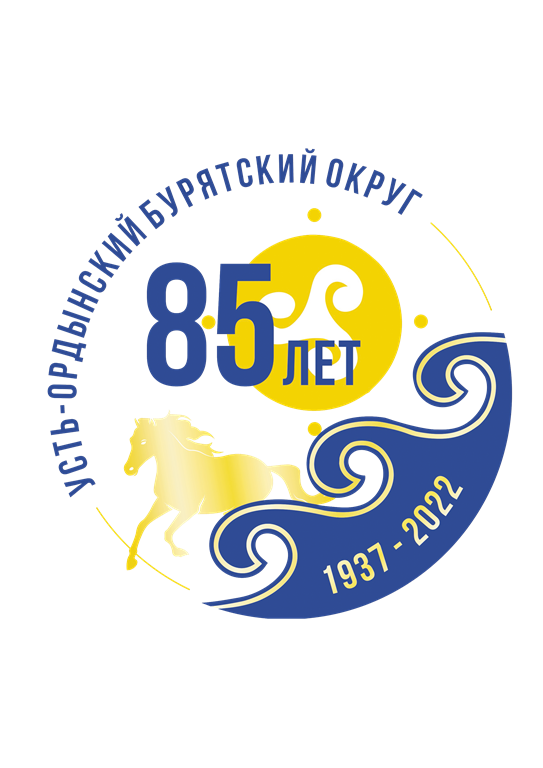                             Иркутск, 5 сентября 2022 г.Место проведения: г. Иркутск, ул. Ленина,.8а, Институт филологии, иностранных языков и медиакоммуникации ИГУ Регламент выступления: на пленарном заседании – 20 минут доклад, 10 минут обсуждение; на секции – 10 минут доклад, 5 минут обсуждениеПленарное заседаниеМодератор: Прокопьев Анатолий Андриянович, заместитель Губернатора Иркутской области – руководитель администрации Усть-Ордынского Бурятского округаСекция 1. «Этнография и история предбайкальских бурят»Модератор: Дамешек Лев Михайлович, д-р ист. наук, профессор Секция 2. «Язык, фольклор, литература и искусство предбайкальских бурят»Модератор: Шаракшинова Елена Константиновна,канд. филол. наук, доцент Секция 3. «Усть-Ордынский Бурятский округ: актуальные краеведческие и образовательные практики»Модератор: Мельникова Софья Владимировна, канд. филол. наук, доцент 9.00 – 10.00Регистрация участников холл, 1 этаж10.00 – 10.15 Торжественное открытие конференции.Приветственное слово  Прокопьева Анатолия Андрияновича, заместителя Губернатора Иркутской области – руководителя администрации Усть-Ордынского Бурятского округа. Приветственное слово Шмидта Александра Федоровича, ректора Иркутского государственного университета, доктора химических наук, профессора актовый зал ссылка на трансляцию10.15 – 12.15Пленарное заседаниеактовый зал ссылка на трансляцию12.15 – 13.00Презентация книжных изданий к 85-летию Усть-Ордынского Бурятского округа: Спиридонова Наталья Александровна, директор Усть-Ордынской Национальной библиотеки им. М. Н. Хангаловаактовый залссылка на трансляцию13.00 – 14.00Обед столовая, 1 этажСекционные заседания Секционные заседания Секционные заседания 14.00 –17.00Секция 1. «Этнография и история предбайкальских бурят»актовый залссылка для подключения 14.00 –17.00Секция 2. «Язык, фольклор, литература и искусство предбайкальских бурят»ауд. № 31ссылка для подключения 14.00 –17.00Секция 3. «Усть-Ордынский Бурятский округ: актуальные краеведческие и образовательные практики»ауд. № 22ссылка для подключения Специальные мероприятияСпециальные мероприятияСпециальные мероприятия9.00–17.00Выставка инновационных образовательных практик «Округ – территория ЭТНО»холл, 1 этаж 17.00–17.30Демонстрация документального фильма «Амар мэндэ! Добро пожаловать!», посвященного 85-летию Усть-Ордынского Бурятского округаактовый зал ссылка на трансляцию10.15– 10.45Дамешек Лев Михайлович, доктор ист. наук, профессор, зав. кафедрой истории России Иркутского государственного университета, заслуженный деятель науки РФ, Республики Бурятия и Усть-Ордынского Бурятского автономного округаИсторические судьбы народов Сибири в составе России 10.45–11.15Елаев Александр Афанасьевич, доктор ист. наук, директор Центра сохранения и развития бурятского языка Бурятского государственного университета им. Д. БанзароваПерспективы сохранения этнокультурной самобытности бурятского народа в XXI веке в условиях трансформации Российского общества и глобальных интеграционных процессов в мире 11.15–11.45Харбанова Вероника Валерьевна, начальник отдела по национальным языкам Управления по сохранению и развитию национальной самобытности администрации Усть-Ордынского Бурятского округаМеры государственной поддержки по сохранению и развитию бурятского языка в Усть-Ордынском Бурятском округе 11.45–12.15Шаракшинова Елена Константиновна,канд. филол. наук, доцент, зав. кафедрой бурятской филологии Иркутского государственного университета   Вклад выпускников отделения бурятской филологии Иркутского государственного университета в развитие Усть-Ордынского Бурятского округа 14.00–14.15Миягашева Суржана Борисовна, канд. ист. наук, научный сотрудник Института монголоведения, буддологии и тибетологии СО РАНДухи-покровители хордутских шаманов (онлайн)14.15–14.30Хантуев Анатолий Александрович, почётный краевед Иркутского областного общества «Родословие», лауреат XIV Международного бурятского фестиваля «Алтаргана-2020», действительный член ИОО РГОРодословная хроника «Золотого» рода Верхоленских эхиритов после вхождения в состав Русского государства в XVII в.14.30–14.45Оглезнева Галина Васильевна,канд. ист. наук, доцент кафедры истории России Иркутского государственного университетаНовые элементы культурной среды в Западной Бурятии конца XIX – начала XX в.14.45–15.00Белобородова Нина Михайловна, канд. ист. наук, краеведЭтнокультурные контакты бурят Усть-Ордынского Бурятского округа с иными этническими группами в XX в.: по материалам экспедиций 15.00–15.15Банаева Виктория Андреевна, канд. ист. наук, искусствоведИнтерпретация этнического наследия в творчестве современных художников Усть-Ордынского Бурятского округа15.15– 15.30Кофе-брейкКофе-брейк15.30–15.45Никифоров Александр Леонидович,аспирант кафедры истории России Иркутского государственного университетаУчастие иркутских губернаторов в осуществлении инородческой политики во второй половине XVIII – начале XIX в.15.45–16.00Кружалина Анастасия Алексеевна, канд. ист. наук, доцент кафедры истории России Иркутского государственного университета, отв. секретарь журнала «Известия ИГУ. Серия История»Миссионерские практики христианизации бурят Иркутской губернии (по материалам дореволюционной периодической печати)16.00– 16.15Ометова Марина Леонидовна,гл. хранитель музейных предметов Иркутского областного архитектурно-этнографического музея «Тальцы»Священники-миссионеры, педагоги и попечители инородческих школ Балаганского уезда Иркутской губернии в XIX – начале ХХ в.16.15–16.30Крючкова Тамара Александровна, канд. ист. наук, специалист отдела библиографии Иркутской областной универсальной научной библиотеки им. И.И. Молчанова-СибирскогоСвященнослужители Усть-Ордынского миссионерского стана  16.30 –16.45Павлова Нина Даниловна,краевед Церкви и миссионерские станы в XIX – начале ХХ в. на территории современного Нукутского района 14.00– 14.15Тагарова Татьяна Бороевна, доктор филол. наук, доцент кафедры бурятской филологии Иркутского государственного университета О современном состоянии эхирит-булагатского диалекта 14.15–14.30Семенова Виктория Ильинична, канд. филол. наук, доцент кафедры бурятской филологии Иркутского государственного университетаО некоторых региональных заимствованиях в западных говорах бурятского языка 14.30– 14.45Подрезова Наталья Николаевна, канд. филол. наук, доцент кафедры новейшей русской литературы Иркутского государственного университетаОбраз бурятского народа в романе И.Т. Калашникова «Дочь купца Жолобова» 14.45– 15.00Сумарокова Екатерина Валерьевна,ст. преподаватель кафедры новейшей русской литературы Иркутского государственного университетаУлигеры иркутских бурят в переводе Анатолия Преловского 15.00– 15.15Баларьева Туяна Батуевна, канд. филол. наук, доцент кафедры бурятской филологии Иркутского государственного университетаГеокультурные топосы на поэтической карте Владимира Петонова15.15–15.30Кофе-брейк Кофе-брейк 15.30–15.45Бадуева Гунсэма Цыдыповна, канд. филол. наук, доцент Бурятского государственного университета им. Д. БанзароваОбраз странника в прозе Кима Балкова15.45–16.00Халхарова Лариса Цымжитовна, канд. филол. наук, доцент кафедры бурятской и эвенкийской филологии Бурятского государственного университета им. Д. БанзароваОбраз города в повести П. Малакшинова «В далеком городе»16.00–16.15Хамируева Людмила Трофимовна, зав. отделом краеведческой и национальной литературы Усть-Ордынской Национальной библиотеки им. М.Н. ХангаловаПрезентация издания «Жан Зимин. Стихи для детей»16.15–16.30Кабунова Елена Михайловна,ст. научный сотрудник Иркутского областного краеведческого музея им. Н. Н. Муравьева-АмурскогоТворческое наследие живописца Василия Иннокентьевича Бочанцева в собрании Иркутского областного краеведческого музея им. Н. Н. Муравьева-Амурского14.00–14.15Абгалдаева Жанна Владимировна,директор Баяндаевской межпоселенческой центральной библиотекиПроект по созданию сайта «Электронная память Баяндаевского района»14.15–14.30Афиногенова Оксана Илларионовна, директор культурно-информационного центра МО «Гаханское»Историко-этнографическое наследие западных бурят на материале дневниковых записей и воспоминаний 14.30–14.45Адухаева Диана Александровна, зав. сектором общественного доступа Усть-Ордынской Национальной библиотеки им. М.Н. ХангаловаИстория Усть-Ордынского аэропорта: по материалам региональной печати и воспоминаниям жителей  14.45–15.00Раднаева Валентина Владимировна, зав. центральной детской библиотекой межпоселенческой центральной библиотеки им. А.В.  ВампиловаМихайленко Елена Васильевна, зав. отделом библиографии межпоселенческой центральной библиотеки им. А.В.  ВампиловаРеализация грантовых краеведческих проектов в библиотеках Аларского района (проекты «Ая-ганга (Полевой цветок)», «Здесь родины моей начало», «История поселений Аларского района»)15.00–15.15Шабаева Марина Афанасьевна,директор районного организационно-методического центра отдела культуры администрации МО «Эхирит-Булагатский район», краевед.Традиционная бурятская медицина в современных условиях 15.15– 15.30Кофе-брейк15.30–15.45Жербакова Любовь Эниевна, директор ГБУК ДО Иркутской области «Центр дополнительного образования детей»Эффективные формы организации краеведческой деятельности в условиях дополнительного образования детей15.45–16.00Изыкенова Валентина Викторовна,учитель бурятского языка и литературы Закулейской средней общеобразовательной школы«Видим проблему – будем решать»: этнопроект по постановке кукольных спектаклей по мотивам бурятских сказок16.00–16.15Куриленко Инга Александровна,зав. Лузгиновской сельской библиотекой культурно-досугового центра МО «Оса»Бурятская национальная игра «Шагай наадан» в работе с детьми и подростками16.15–16.30Хамаева Тамара Георгиевна,учитель русского языка и литературы Хадаханской средней общеобразовательной школыНекоторые особенности разговорно-обиходной лексики жителей села Хадахан Нукутского района16.30– 16.45Тулохонова Марина Прокопьевна, учитель истории и обществознания Боханской средней общеобразовательной школы № 1 Формирование ценностных ориентиров у школьников через изучение национальной культуры16.45–17.00Ханхасаева Евгения Калиновна, педагог по внеурочной деятельности ГОБУ ИО «Усть-Ордынская гимназия-интернат»;Манзаева Анастасия Юрьевна, учитель начальных классов ГОБУ ИО «Усть-Ордынская гимназия-интернат»«Игрушки от Батруши»: учебно-популярное пособие для детей по краеведению, истории, географии Усть-Ордынского Бурятского округа